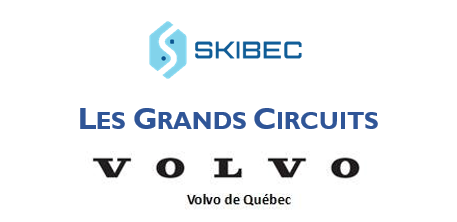 Avis de course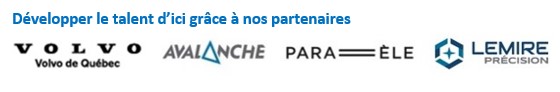 Programmedate/discipline/catégorieLieuRéunion des entraîneursDate et heure :Lien ZoomDate et heure :Lien ZoomSanctionACA, SQA et Skibec AlpinACA, SQA et Skibec AlpinProgramme de la journée en annexeProgramme de la journée en annexeProgramme de la journée en annexeAdmissibilité & règlementsRèglements FIS, SQA et Skibec AlpinTous les athlètes de la catégorie membres de SQA et des Grands Circuits Volvo de Québec de SKIBEC AlpinRèglements FIS, SQA et Skibec AlpinTous les athlètes de la catégorie membres de SQA et des Grands Circuits Volvo de Québec de SKIBEC AlpinInscriptionGratuit pour les athlètes inscrits aux Grands Circuits Volvo de Québec de SKIBEC AlpinAucun coureur invité pour la saison 2023Gratuit pour les athlètes inscrits aux Grands Circuits Volvo de Québec de SKIBEC AlpinAucun coureur invité pour la saison 2023INFORMATIONSkibec Alpina/s Marie-Andrée SimardTél. : (418) 561 4514Courriel : masimard@skibecalpin.caClub de ski DATELIEULIEUCATÉGORIECATÉGORIEDISCIPLINEOUVERTURE DES REMONTÉSOUVERTURE DES REMONTÉSOUVERTURE DES REMONTÉSENDROITENDROITHEUREPISTE D’ENTRAINEMENTPISTE D’ENTRAINEMENTPISTE D’ENTRAINEMENTENDROITENDROITHEUREINSPECTION DU JURYINSPECTION DU JURYINSPECTION DU JURYENDROITENDROITHEUREJURYJURYJURYDÉLÉGUÉ TECHNIQUEDÉLÉGUÉ TECHNIQUEDÉLÉGUÉ TECHNIQUEJURYJURYJURYDIRECTEUR D’ÉPREUVEDIRECTEUR D’ÉPREUVEDIRECTEUR D’ÉPREUVEJURYJURYJURYARBITREARBITREARBITRECOURSECOURSECOURSE1RE COURSE1RE COURSE2E COURSETRACEURSTRACEURSTRACEURSINSPECTIONINSPECTIONINSPECTIONENTRÉE FERMÉE POUR LES COUREURSENTRÉE FERMÉE POUR LES COUREURSENTRÉE FERMÉE POUR LES COUREURSENTRAÎNEURS EN POSITIONENTRAÎNEURS EN POSITIONENTRAÎNEURS EN POSITIONNOMBRE D’OUVREURS ET HEURE DE DÉPARTNOMBRE D’OUVREURS ET HEURE DE DÉPARTNOMBRE D’OUVREURS ET HEURE DE DÉPARTHEURE DE DÉPART #1HEURE DE DÉPART #1HEURE DE DÉPART #1INTERVALLE DE DEPARTINTERVALLE DE DEPARTINTERVALLE DE DEPARTDÉRAPEURSDÉRAPEURSDÉRAPEURSREMISE DES PRIXREMISE DES PRIXREMISE DES PRIXProchaine réunion des entraîneursProchaine réunion des entraîneursLieuLieuHeureHeureDIVERSDIVERSDIVERSDIVERSDIVERSDIVERS